  Приложение 1к Основной профессиональной образовательной программе ПССЗ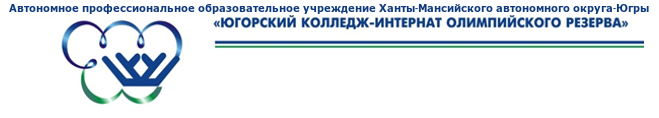 УТВЕРЖДАЮ:__________________Л.Н. Керимуллова «30» августа 2021г.РАБОЧАЯ ПРОГРАММА ДИСЦИПЛИНЫ  ПРАВОВОЕ ОБЕСПЕЧЕНИЕ ПРОФЕССИОНАЛЬНОЙ ДЕЯТЕЛЬНОСТИ Направление подготовки (специальность):49.02.02 Адаптивная физическая культура»  (повышенный уровень)  Профиль (при наличии): педагог по адаптивной физической культуре и спорту* – в соответствии с учебным планомг. Ханты-Мансийск-2021Рабочая программа учебной дисциплины разработана в соответствии с требованиями Федерального государственного образовательного стандарта 49.02.02 Адаптивная физическая культура  (повышенный уровень) по направлению подготовки (профилю направления, специальности) педагог по физической культуре и спортуРабочая программа учебной дисциплины разработана: Ю.Н.Харина (преподаватель)                (должность, статус разработчика).Рабочая программа дисциплины рассмотрена на методическом объединении «29» августа 2021г. протокол № 1Руководитель структурного подразделения _______________ К.Е. Подтёпина, начальник учебно-методического отделаРабочая программа учебной дисциплины утверждена на заседании  педагогического совета «29» августа 2021г. приказ № 657-одПредседатель совещательного коллегиального органа по учебной (учебно-методической) работе ________________________ Л.Н.Керимуллова,                                                              (Ф.И.О., должность, статус, подпись).директор. СОДЕРЖАНИЕпаспорт ПРОГРАММЫ УЧЕБНОЙ ДИСЦИПЛИНЫ «ПРАВОВОЕ ОБЕСПЕЧЕНИЕ ПРОФЕССИОНАЛЬНОЙ ДЕЯТЕЛЬНОСТИ»1.1. Область применения программы:Рабочая программа является частью основной профессиональной образовательной программы в соответствии с ФГОС по специальности СПО 49.02.02 Адаптивная  физическая культура.       1.2. Место учебной дисциплины в учебном планеУчебная дисциплина «Правовое обеспечение профессиональной деятельности» относится к общепрофессиональному циклу дисциплин. В данном курсе дается представление о правовом регулировании отрасли физической культуры и спорта, о механизмах взаимодействия физкультурно-спортивных организаций различных организационно-правовых форм, о государственных и социальных гарантиях прав специалистов физической культуры и спорта, профессиональных спортсменов.     1.3. Цели и задачи учебной дисциплины «Правовое обеспечение профессиональной деятельности»Цель курса: составить систематическое представление о правовом регулировании отрасли физической культуры и спорта, о механизмах взаимодействия физкультурно-спортивных организаций различных организационно-правовых форм, об их деятельности в качестве субъектов различных отраслей российского права; о государственных и социальных гарантиях прав специалистов физической культуры и спорта, профессиональных спортсменов; способствовать формированию правовой культуры студентов; повышению уровня их компетентности в области правового регулирования субъектов российского права.Задачи курса:Формировать целостное представление о новых тенденциях в разработке
текущего   законодательства  в   соответствии   со   стратегией  развития
отрасли физической культуры и спорта.Дать   представление   о   способах   и   возможностях   защиты   своих
гражданских прав.Привить   навыки   самостоятельного   приобретения   знаний   в   области
права.Служить повышению законности в деятельности организаций системы
физической культуры и спорта.         1.4.Требования к результатам освоения дисциплиныВ результате освоения учебной дисциплины обучающийся должен:уметь:использовать нормативные правовые акты, регламентирующие деятельность в области образования, физической культуры и спорта, в профессиональной деятельности;защищать свои права в соответствии с гражданским, гражданским процессуальным и трудовым законодательством;анализировать и оценивать результаты и последствия действий (бездействия) с правовой точки зрения;применять знания основ права при изучении профессиональных модулей;знать:основные положения Конституции Российской Федерации;права и свободы человека и гражданина, механизмы их реализации;понятие и основы правового регулирования в области образования, физической культуры и спорта, в том числе регулирование деятельности общественных физкультурно-спортивных объединений;основные законодательные акты и нормативные документы, регулирующие правоотношения в области образования, физической культуры и спорта;правовое положение коммерческих и некоммерческих организаций в сфере физической культуры и спорта;социально-правовой статус учителя, преподавателя, организатора физической культуры и спорта;порядок заключения трудового договора и основания для его прекращения;правила оплаты труда;понятие дисциплинарной и материальной ответственности работника;виды административных правонарушений и административной ответственности;нормативно-правовые основы защиты нарушенных прав и судебный порядок разрешения споров.                                     1.5. Перечень формируемых компетенций.Общие компетенции (ОК) ОК 1. Понимать сущность и социальную значимость своей будущей профессии, проявлять к ней устойчивый интерес. ОК 2. Организовывать собственную деятельность, определять методы решения профессиональных задач, оценивать их эффективность и качество. ОК 3. Оценивать риски и принимать решения в нестандартных ситуациях. ОК 4. Осуществлять поиск, анализ и оценку информации, необходимой для постановки и решения профессиональных задач, профессионального и личностного развития. ОК5. Использовать информационно-коммуникационные технологии для совершенствования профессиональной деятельности. ОК 6. Работать в коллективе и команде, взаимодействовать с коллегами и социальными партнерами. ОК 7. Ставить цели, мотивировать деятельность занимающихся физической культурой и спортом, организовывать и контролировать их работу с принятием на себя ответственности за качество учебно-тренировочного процесса и организации физкультурно-спортивных мероприятий и занятий. ОК 8. Самостоятельно определять задачи профессионального и личностного развития, заниматься самообразованием, осознанно планировать повышение квалификации. ОК 9. Осуществлять профессиональную деятельность в условиях обновления ее целей, содержания и смены технологий. ОК 10. Осуществлять профилактику травматизма, обеспечивать охрану жизни и здоровья  занимающихся.Профессиональные компетенции (ПК).ПК 1.1. Определять цели и задачи, планировать учебные занятия.ПК 1.2. Проводить учебные занятия по физической культуре.ПК 1.3. Осуществлять педагогический контроль, оценивать процесс и результаты учения.ПК 1.4. Анализировать учебные занятия.ПК 1.5. Вести документацию, обеспечивающую процесс обучения физической культуре. ПК 2.1. Определять цели и задачи, планировать внеурочные мероприятия и занятия.ПК 2.2. Проводить внеурочные мероприятия и занятия.ПК 2.3. Мотивировать обучающихся, родителей (лиц, их заменяющих) к участию в физкультурно-спортивной деятельности.ПК 2.4. Осуществлять педагогический контроль, оценивать процесс и результаты деятельности обучающихся.ПК 2.5. Анализировать внеурочные мероприятия и занятия.ПК 2.6. Вести документацию, обеспечивающую организацию физкультурно-спортивной деятельности. ПК 3.1. Выбирать учебно-методический комплект, разрабатывать учебно-методические материалы (рабочие программы, учебно-тематические планы) на основе федерального государственного образовательного стандарта и примерных основных образовательных программ с учетом типа образовательной организации, особенностей класса/группы и отдельных обучающихся.ПК 3.2. Систематизировать и оценивать педагогический опыт и образовательные технологии в области физической культуры на основе изучения профессиональной литературы, самоанализа и анализа деятельности других педагогов.ПК 3.3. Оформлять педагогические разработки в виде отчетов, рефератов, выступлений.ПК 3.4. Участвовать в исследовательской и проектной деятельности в области физического воспитания.1.4. Рекомендуемое количество часов на освоение программы дисциплины:Максимальной учебной нагрузки обучающегося 68 часов, в том числе: обязательной аудиторной учебной нагрузки обучающегося 48 часов; самостоятельной работы обучающегося 20 часов.2. СТРУКТУРА И СОДЕРЖАНИЕ УЧЕБНОЙ ДИСЦИПЛИНЫ «Правовое обеспечение профессиональной деятельности»2.1. Объем учебной дисциплины и виды учебной работы2.2. Тематический план и содержание учебной дисциплины Правовое обеспечение профессиональной деятельности.3. УСЛОВИЯ РЕАЛИЗАЦИИ ПРОГРАММЫ ДИСЦИПЛИНЫ«Правовое обеспечение профессиональной деятельности»3.1. Требования к минимальному материально-техническому обеспечениюРеализация программы дисциплины требует наличия учебного кабинета.Оборудование учебного кабинета:посадочные места по количеству обучающихся;рабочее место преподавателя;информационно-коммуникационные средства;экранно-звуковые пособия; комплект технической документации, в том числе паспорта на средства обучения, инструкции по их использованию и технике безопасности;библиотечный фонд.3.2. Информационное обеспечение обучения Перечень рекомендуемых учебных изданий, Интернет-ресурсов, дополнительной литературы. Основные источники:1.Алексеев С.В. Правовые основы профессиональной деятельности в спорте:  учебник для вузов / С.В.Алексеев. – М.: Советский спорт, 2013. – 517 с.2.Румынина В.В. Основы права: Учебник / В.В.Румынина. – 4-е изд., перераб. и доп. – М.: ФОРУМ, 2010. - 256 с.3.Справочник работника физической культуры и спорта: нормативные правовые и программно-методические документы, практический опыт, рекомендации /Автор-составитель А.В.Царик. – 4-е изд. с изм. и доп.- М.: Советский спорт, 2012. – 992 с.4.Научно-практический комментарий к Федеральному закону от 4 декабря 2007 года №329-ФЗ «О физической культуре и спорте в Российской Федерации» /Под ред. Т.Я.Хабриевой, В.Л. Мутко. – М.: Советский спорт, 2010.- 400 с.Рекомендуемая литература (дополнительная):1.Алексеев С.В. Спортивное право России.  Правовые основы физической культуры и спорта; под ред. д. ю.н. Крашенинникова П.В. – М.: Юнити-Дана. – 2005, 669с.2.Починкин А.В. Правовые основы физической культуры и спорта: учебное пособие. – Малаховка: МГАФК, 2009. – 147с.3.Путалова И.Б. Правовые основы физической культуры и спорта: Учебник. - Омск: СибГАФК, 2006. - 232 с.4.Хабибулин А., Мурсалимов  К. Правовое обеспечение профессиональной деятельности: Учебное пособие. – М.: Инфра-М, 2010 – 336 с.Интернет-источники:
1. http://www.infosport.ru/minsport/ (Страница Министерства спорта  РФ;2. http://www.olympic.ru (Сайт Олимпийского комитета России);3. http://www.infosport.ru (Сайт ЗАО “Инфоспорт”);4. http://www.eurosport.com (Сайт международного телекоммуникационного канала “Евроспорт”);
5. http://www.akdi.ru/gd/progr/sport.HTM (Страница Комитета Государственной Думы РФ по охране здоровья и спорту);6. http://www.goverment.ru/commitees/gkfkct.htm! Министерства спорта  РФ;7. http://www.sportru.com (Сайт “Спортивные ресурсы”);4. КОНТРОЛЬ И ОЦЕНКА РЕЗУЛЬТАТОВ ОСВОЕНИЯ УЧЕБНОЙ ДИСЦИПЛИНЫ Контроль и оценка результатов освоения дисциплины осуществляется преподавателем в процессе проведения текущего опроса, тестирования, а также экспертной оценки выполнения обучающимися самостоятельной работы с учебной литературой, а так же выполнения обучающимися индивидуальных заданий. По итогам обучения дисциплины – зачет.Вопросы для контроля знаний студентов1. Структура и содержание законов о спорте различных стран мира на конкретном примере по выбору студента.2. Характеристика пакета законов о спорте (на конкретном примере по выбору студента).
3. Характеристика нормативно-правовых актов, регламентирующих отдельные аспекты (направления, стороны) функционирования и развития физической культуры и спорта.
4. Олимпийская хартия: основные нормы и правила регулирования олимпийского движения.
5. Олимпийская хартия: основные нормы и правила организации и проведения Олимпийских игр.6. Общее и особенное в деятельности спортивных арбитражных судов в различных странах мира.7. Общая характеристика структуры и содержания устава международной федерации по виду спорта (на конкретном примере по выбору студента).8. Конституция Российской Федерации о регулировании различных аспектов (направлений, сторон) функционирования и развития физической культуры и спорта как предмета совместного ведения Российской Федерации и субъектов Российской Федерации и др.9. Кодификационные и текущие законы о регулировании различных аспектов (направлений, сторон) функционирования и развития физической культуры и спорта как предмета совместного ведения Российской Федерации и субъектов Российской Федерации и др.10. Структура и основное содержание Федерального закона «О физической культуре и спорте в Российской Федерации» как правового регулятора современных отношений в сфере физической культуры и спорта.11. Федеральный закон «О физической культуре и спорте в Российской Федерации» о системе физической культуры и спорта в России.12. Федеральный закон «О физической культуре и спорте в Российской Федерации» о регулировании физкультурно-оздоровительной работы и развития спорта высших достижений.
13. Федеральный закон «О физической культуре и спорте в Российской Федерации» о правах и обязанностях спортсменов и работников физкультурно-спортивных организаций.14. Федеральный закон «О физической культуре и спорте в Российской Федерации» о ресурсном обеспечении в области физической культуры и спорта.15. Состояние и перспективы нормотворческой деятельности в области физической культуры и спорта.16. Указы и распоряжения Президента Российской Федерации как инструменты нормативно-правового регулирования определенных правоотношений в сфере физической культуры и спорта.17. Подзаконные нормативно-правовые акты Правительства Российской Федерации, иных органов исполнительной власти и их влияние на функционирование и развитие физической культуры и спорта.18. Федеральные программы отраслевого и межотраслевого характера в области физической культуры и спорта.19. Законы субъектов Российской Федерации о физической культуре и спорте: общая характеристика структуры и содержания норм (на конкретном примере по выбору студента).
20. Организационно-правовые формы коммерческих физкультурно-спортивных организаций.
21. Особенности создания и организации деятельности коммерческих физкультурно-спортивных организаций в различных организационно-правовых формах.22. Организационно-правовые формы некоммерческих физкультурно-спортивных организаций.
23. Особенности создания и организации деятельности некоммерческих физкультурно-спортивных организаций в различных организационно-правовых формах.
24. Нормативно-правовые основы аккредитации, аттестации деятельности отдельных типов физкультурно-спортивных организаций (на конкретном примере по выбору студента). 
25. Структура и содержание правил спортивных соревнований (на примере вида спорта специализации).
6. Структура и содержание положения о спортивном соревновании (на примере вида спорт, специализации).27. Нормативно-правовые основы присвоения спортивных разрядов и званий (на примере вида спорта специализации).28. Договорные отношения: понятие, классификация, порядок и форма заключения, изменение и расторжение договоров.29. Общая характеристика договоров по отдельным направлениям деятельности в сфере физической культуры и спорта.30. Особенности заключения трудовых договоров (контрактов) в сфере физической культуры и спорта.31. Структура и содержание контракта спортсмена.32. Международные договора в сфере физической культуры и спорта.
33. Общая характеристика прав потребителей физкультурно-спортивных товаров и услуг.
34. Государственная и общественная защита прав потребителей физкультурно-спортивных товаров и услуг.35. Правила предоставления отдельных видов физкультурно-спортивных услуг (на конкретном примере по выбору студента) и продажи товаров физкультурно-оздоровительного и спортивного назначения.36. Учредительные документы физкультурно-спортивной организации.37. Нормативно-правовые основы государственной регистрации физкультурно-спортивных организаций как юридических лиц.Очная форма*Заочная форма*Индекс по учебному плануОП.11Курс3 курс на базе 9 классов2 курс на базе 11 классовСеместр5 семестр на базе 9 классов3 семестр на базе 11 классовОбщее количество часов:68 часовАудиторные занятия48 часовСамостоятельная (внеаудиторная) работа20 часовФорма контролязачетстр.ПАСПОРТ ПРОГРАММЫ УЧЕБНОЙ ДИСЦИПЛИНЫ4 СТРУКТУРА и содержание УЧЕБНОЙ ДИСЦИПЛИНЫ7 условия реализации  учебной дисциплины13Контроль и оценка результатов Освоения учебной дисциплины14 Вид учебной работыОбъем часовМаксимальная учебная нагрузка (всего)68Обязательная аудиторная учебная нагрузка (всего)48в том числе:лекционные40практические8самостоятельная работа20Итоговая аттестацияЗачетНаименование разделов и темСодержание учебного материала, практические занятия, самостоятельная работаОбъем часовУровень освоенияРаздел I. Система законодательства Российской Федерации о физической культуре и спорте24Тема 1.1. Конституция Российской Федерации, кодифицированные и текущие законы о регулировании различных аспектов (направлений,  сторон) функционирования и развития физической культуры и спорта как предмета совместного ведения Российской Федерации и субъектов Российской Федерации и др.Конституционные положения о развитии физической культуры и спорта. Федеральный закон РФ о «Физической культуре и спорте в РФ» -государственно-правовая база отраслевого управления. Роль закона «Об образовании» в развитии физической культуры и спорта. Единая Всероссийская спортивная классификация. Правила спортивных соревнований. Положение о соревновании. Календарный план спортивно-массовых мероприятий.21Тема 1.2. Федеральный закон «О физической культуре и спорте в Российской Федерации» (2007 г.) как правовой регулятор современных отношений в сфере физической культуры и спортаПоложение о федеральном органе исполнительной власти в области физической культуры и спорта. Устав Олимпийского комитета России. Устав федерации по виду спорта. Положение о спортивном клубе. Положение о коллективе физической культуры общеобразовательных учреждений. Положение о клубе любителей физической культуры и спорта.41Тема 1.3. Указы и распоряжения Президента Российской Федерации как инструменты нормативно-правового регулирования определенных правоотношений в сфере физической культуры и спортаПонятие и сущность права. Источники и система правовых актов. Предмет и метод правового регулирования. Анализ взаимодействия социальных функций физической культуры и спорта с функциями государства. Правовое положение органов управления физической культуры и спорта. Правовые акты по физической культуре и спорту и требования к ним.22Тема 1.4. Подзаконные нормативно-правовые акты Правительства Российской Федерации, иных органов исполнительной власти и их и их влияние на функционирование и развитие физической культуры и спортаЗаконы субъектов Российской Федерации о физической культуре и спорте. Кросс-анализ норм законов о физической культуре и спорте различных субъектов Российской Федерации: общее, особенное, единичное.22Тема 1.5. Общее законодательство субъектов Российской Федерации о физической культуре и спорте как предмет совместного ведения Российской Федерации и ее субъектовФедеральный закон РФ о «Физической культуре и спорте в РФ» -государственно-правовая база отраслевого управления. Законы субъектов Российской Федерации о физической культуре и спорте: общая характеристика структуры и содержания норм.21Тема 1.6. Нормативно-правовые основы развития физической культуры и спорта на международном, региональном и национальном уровняхОбщая характеристика структуры и содержания устава международной федерации по виду спорта. Олимпийская хартия: основные нормы и правила регулирования олимпийского движения. Законы субъектов Российской Федерации о физической культуре и спорте: общая характеристика структуры и содержания норм.21Практические занятия: Федеральные программы отраслевого и межотраслевого характера в области физической культуры и спорта22Внеаудиторная самостоятельная работа обучающихся:Международное спортивное право нерегионального характера (Международная хартия физического воспитания и спорта и др.).Международное спортивное право регионального характера (Спортивная хартия Европы и др.).83Раздел II. Правовое регулирование в сфере физической культуры и спорта20Тема 2.1. Физическая культура и спорт как объект  государственного регулированияНормативно-правовые акты, регулирующие правовые отношения специалистов физической культуры и спорта. 21Тема 2.2. Правовое регулирование управленческих отношений в сфере физической культуры и спортаОсновные принципы Олимпийской хартии. МОК - цели, полномочия и структура управления. Правовой статус национальных олимпийских комитетов. Правовое регулирование деятельности международных федераций по видам спорта. Олимпийские игры — организация и проведение.21Тема 2.3. Правовые основы  ресурсного обеспечения и финансовых отношений в сфере физической культуры и спортаЕвропейская культурная конвенция. Спортивная Хартия Европы. Европейский манифест «Молодые люди и спорт». Европейское народное спортивное движение. Международная хартия физического воспитания и спорта. Хартия Европейской спортивной конференции.22Тема 2.4. Правовое регулирование деятельности государственных и общественных органов управления физической культурой и спортом, общественных объединенийНормативно-правовые основы государственной регистрации физкультурно-спортивных организаций как юридических лиц.Нормативно-правовые основы аккредитации, аттестации деятельности отдельных типов физкультурно-спортивных организаций22Тема 2.5. Правовое регулирование создания и организации деятельности коммерческих физкультурно-спортивных организацийОрганизационно-правовые формы коммерческих физкультурно-спортивных организаций. Особенности создания и организации деятельности коммерческих физкультурно-спортивных организаций в различных организационно-правовых формах. Организационно-правовые формы некоммерческих физкультурно-спортивных организаций.21Тема 2.6. Правовое регулирование рассмотрения и разрешения спортивных споровСтруктура и содержание правил спортивных соревнований (на примере вида спорта специализации). Структура и содержание положения о спортивном соревновании. Нормативно-правовые основы присвоения спортивных разрядов и званий.23Практические занятия: Правовое регулирование создания и организации деятельности некоммерческих физкультурно-спортивных организаций23Внеаудиторная самостоятельная работа обучающихся: Устав ДЮСШ, ДЮКФП, СДЮШОР, ШВСМ (областной, окружной, муниципальной, частной и любой другой формы собственности). Устав общественной организации физкультурно-спортивного общества (по выбору студента): положительные и отрицательные стороны устава с точки зрения правовых основ физической культуры и спорта. Нормативно-правовые основы присвоения спортивных разрядов и званий63Раздел III. Правовое регулирование трудовых отношений работников ФКиС.16Тема 3.1. Правовое регулирование социальных и трудовых отношений в сфере спортаФедеральный закон «О физической культуре и спорте в Российской Федерации» о правах и обязанностях спортсменов и работников физкультурно-спортивных организаций.22Тема 3.2. Договорные отношения: понятие, классификация, порядок и форма заключения, изменения и расторжения договоров.Договорные отношения: понятие, классификация, порядок и форма заключения, изменение и расторжение договоров. Общая характеристика договоров по отдельным направлениям деятельности в сфере физической культуры и спорта. Особенности заключения трудовых договоров (контрактов) в сфере физической культуры и спорта.41Тема 3.3. Особенности заключения трудовых договоров в сфере физической культуре и спорта. Структура и содержание контракта спортсмена.Нормативно-правовые акты, регулирующие правовые отношения специалистов физической культуры и спорта. Тарифно-квалификационные характеристики специалистов физической культуры и спорта. Квалификационные категории.22Тема 3.4. Контрактирование в сфере физической культуры и спорта.Понятие «трудовой договор», «спортивный контракт» основные элементы определения. Порядок заключения трудового договора. Содержание трудового договора.21Практические занятия: Нормативно-правовые основы аккредитации, аттестации деятельности отдельных типов физкультурно-спортивных организаций. Порядок заключения трудового договора и  основания его прекращения 22Внеаудиторная самостоятельная работа обучающихся:составление трудового договора43Раздел IV. Защита прав потребителей физкультурно-спортивных товаров и услуг8Тема 4.1. Права потребителей физкультурно-спортивных товаров и услуг на приобретение товаров (услуг), на получение информации о товарах (услугах) и об их изготовителях, на просвещение, на безопасность товаров (услуг) и т.д.Общая характеристика прав потребителей физкультурно-спортивных товаров и услуг.Государственная и общественная защита прав потребителей физкультурно-спортивных товаров и услуг. Правила предоставления отдельных видов физкультурно-спортивных услуг и продажи товаров физкультурно-оздоровительного и спортивного назначения.22Тема 4.2. Правила продажи отдельных видов товаров физкультурно-спортивного назначения.Права  потребителей   физкультурно-спортивных  товаров  и  услуг  на приобретение товаров (услуг), на получение информации о товарах (услугах) и т.д. Правила   продажи   и   предоставления   отдельных   видов   товаров   и физкультурно-спортивных услуг.22Практические занятия: Закон «Защита прав потребителей при выполнении работ (оказании услуг)»23Внеаудиторная самостоятельная работа обучающихся:-государственная и общественная защита прав потребителей-осуществления защиты прав потребителей органами местного самоуправления;- защита прав общественных объединений потребителей (их ассоциаций, союзов); защита интересов неопределенного круга потребителей.23Итого: 68 часов, из них аудиторных – 48 часов, внеаудиторная самостоятельная работа -20 часов.Результаты обучения (освоенные умения, усвоенные знания)Формы и методы контроля и оценки результатов обученияУмения:- использовать нормативные правовые акты, регламентирующие деятельность в области образования, физической культуры и спорта в профессиональной деятельности;- защищать свои права в соответствии с гражданским, гражданско-процессуальным и трудовым законодательством;- анализировать и оценивать результаты и последствия действий (бездействия) с правовой точки зрения.Индивидуальные задания по подготовке презентации. Оценка домашней работы по написанию эссе. Оценка выполнения самостоятельной работы по составлению документов, заполнение бланковЗнания:- основные положения Конституции Российской Федерации;- права и свободы человека и гражданина, механизмы их реализации;- понятия и основы правового регулирования в области физической культуры, в том числе регулирование общественных объединений физкультурно-спортивной направленности;- основные законодательные акты и нормативные документы, регулирующие правоотношения в сфере физической культуры и спорта;- социально-правовой статус учителя, преподавателя физической культуры, тренера по спорту;- порядок заключения трудового договора и основания его прекращения;- правила оплаты труда;- понятия дисциплинарной и материальной ответственности работника;-виды административных правонарушений и административной ответственности;- нормативно-правовые основы защиты нарушенных прав и судебный порядок разрешения споров.Тестирование, составление презентации и ее защита, составление нормативно-правовых документов, заполнение бланков.